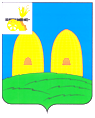 АДМИНИСТРАЦИЯГРЯЗЕНЯТСКОГО СЕЛЬСКОГО ПОСЕЛЕНИЯ                          РОСЛАВЛЬСКОГО РАЙОНА  СМОЛЕНСКОЙ ОБЛАСТИАДМИНИСТРАЦИЯГРЯЗЕНЯТСКОГО СЕЛЬСКОГО ПОСЕЛЕНИЯ                          РОСЛАВЛЬСКОГО РАЙОНА  СМОЛЕНСКОЙ ОБЛАСТИ ПОСТАНОВЛЕНИЕот  03  марта  2014 года № 16                          			 д.Грязенять           			   ПОСТАНОВЛЕНИЕот  03  марта  2014 года № 16                          			 д.Грязенять           			  О размещении эваконаселения на военное время из Любовского сельского поселения на территории Грязенятского сельского поселения Рославльского района Смоленской области.    Согласно плана приема и размещения эваконаселения из 30 км. зоны САЭС утвержденного 19.06.2007 года № 870-9 ДСП                                    ПОСТАНОВЛЯЮ1.Принять и разместить эваконаселение из населенных пунктов Любовского сельского поселения в количестве 603 человека  СЭП№19: из д. Луги- 6 чел. в д.Вязовка; д. Семеновка- 35 чел. в д.Гореново; д.Чижовка-2 -413 чел. в д. Галеевка-1; д. Чижовка -3- 42 чел. в д. Дебря; д.; д.Утоки- 32 чел. в д. Будище; д. Чижовка -1 -75 чел. в д. Грязенять.2. На основании постановления от 03.03.2014 года № 15выписать ордера на размещение эваконаселения из Любовского сельского поселения Рославльского района Смоленской области.3. Копии ордеров направить Главе муниципального образования Любовского сельского поселения и Управлению ГО и ЧС г. Рославля.4.Контроль за исполнением настоящего постановления оставляю за собой.Глава муниципального образования Грязенятского сельского поселенияРославльского района Смоленской области                                       Г.И.Мамонтов